“DECENIO DE LA IGUALDAD DE OPORTUNIDADES PARA MUJERES Y HOMBRES”“AÑO DEL DIÁLOGO Y LA RECONCILIACIÓN NACIONAL”GOBIERNO REGIONAL DE	HUANCAVELICA	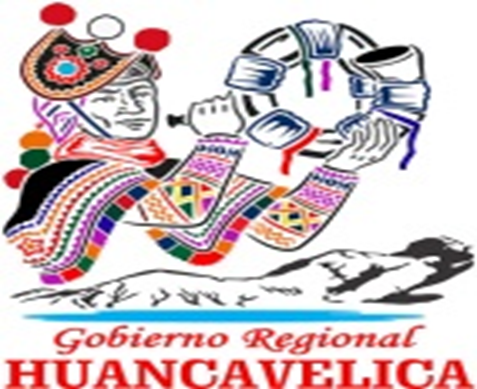 HUANCAVELICA, NOVIEMBRE DEL 2018GENERALIDADES:Objetivo de la convocatoria: Las mismas que se indican en el anexo 1).Dependencia encargada de realizar la evaluación:La Oficina de Gestión de Recursos Humanos del Gobierno Regional de Huancavelica.Base Legal.Constitución Política del Estado.Ley N° 27867 “Ley Orgánica de los Gobiernos Regionales y su modificatoria, Ley 27902.Ley 28411, Ley General del Sistema Nacional del Presupuesto.Ley N° 30693, Ley del Presupuesto del Sector Público para el Año Fiscal 2018.Ley N° 28518 “Ley sobre modalidades formativas laborales”.D.S. N° 007-2005-TR-Reglamento de la Ley 28518 su modificatoria D.S. N° 018-2012.TR.D.S. N° 003-2008 “Dictan medidas sobre la jornadas máximas de modalidades formativas reguladas por la Ley N° 28518, así como de la prácticas pre- profesionales de Derecho y de internado en ciencias de la Salud.Ley N° 30220, Ley  Universitaria N° 30220.Ley N° 29394, Ley de Institutos y Escuelas de Educación Superior.Directiva N° 004-2015 GOB.REG-HVCA/GRPPyAT-SGDIeI.Las demás disposiciones que resulten aplicables.CRONOGRAMA DE EVALUACION:   CONVOCATORIA:  SELECCIÓN:APROBACION DE PRACTICAS MEDIANTE ACTO RESOLUTIVO:FECHA DE INICIO DE PRÁCTICAS:PRESENTACIÓN DE EXPEDIENTES:La presentación se efectuará en un folder manila, que estará dirigida a la Directora de la Oficina de Gestión de Recursos Humanos, conforme al siguiente detalle:  Señora: Lic. Aurora, ENRIQUEZ DE LA CRUZ.Gobierno Regional de HuancavelicaAtte.: OFICINA DE GESTION DE RECURSOS HUMANOS“CONVOCATORIA N° 012-2018 PARA PRACTICAS PRE PROFESIONALES O TECNICAS EN EL GOBIERNO REGIONAL DE HUANCAVELICA”.ÁREA USUARIA: ……………………………………………………………………………………………………………………………………………………………………………………..ÍTEM: ………………………………………….NOMBRES Y APELLIDOS: ……………………………………………………………………DNI: …………………………………………….NIVEL (Marque con un “X”):                           Universitario (    )                No Universitario (     )CARRERA PROFESIONAL: …………………………………………………………………..CICLO: ………………………………………...N° FOLIOS: ……………………………………CRITERIO DE  EVALUACIÓN:NIVEL UNIVERSITARIO4.1. ETAPA ELIMINATORIA:El proceso de convocatoria para practicantes en las diversas Unidades Orgánicas del Gobierno Regional de Huancavelica será de carácter eliminatorio. 4.2. PUNTAJES MINIMOS PARA ACCEDER A LA SIGUIENTE ETAPA:Evaluación de expedientes 	 :	15 puntos.Se declarará ganador al postulante que obtenga el mayor puntaje de la sumatoria total de las dos etapas de Evaluación (PT=  EE + EP).DONDE.PT   = Puntaje TotalEE   = Evaluación de ExpedienteEP   = Entrevista Personal4.3. BONIFICACIONES:La bonificación para los postulantes con “Discapacidad” y “Licenciados de las FF.AA.” Será:PARA EL CASO DE LOS POSTULANTES CON DISCAPACIDAD:Se les abonara el 15 % más sobre el puntaje total obtenido.   PT= (EE + EP)+ 15% del puntaje obtenido en EE + EP PARA EL CASO DE LOS POSTULANTES LICENCIADOS DE LAS FF.AASe les abonará el 10% más sobre el puntaje total obtenido.   PT= (EE + EP)+ 10% del puntaje obtenido en EE + EPDOCUMENTACIÓN A PRESENTAR:5.1. PRESENTACIÓN DE EXPEDIENTE:Los postulantes deberán adjuntar obligatoriamente los “Formatos” establecidos en los Anexos N°(s): 02°, 03°, 04°, y 05° de la presente convocatoria, debidamente rellenados (CASO CONTRARIO SE DECLARARÁN DESCALIFICADOS)Asimismo, los “Formatos” como los “documentos” adjuntados que no sean legibles y/o contengan enmendaduras, no serán considerados para la evaluación. La información consignada en el expediente tiene carácter de Declaración Jurada, por lo que el postulante será responsable de la información consignada en dichos documentos.DECLARATORIA DE DESIERTO DE LA CONVOCATORIA:Cuando no se presenta ningún postulante.Cuando ninguno de los postulantes cumple con los requisitos mínimos.OBSERVACIONES:No se considerará participes del presente proceso, a:Aquellos estudiantes que hayan renunciado y/o suspendido sus Prácticas Pre Profesionales llevados a cabo en las Convocatorias N°(s): 01, 02, 03, 04, 05, 06, 07, 08, 09, 10, 11, 12, 13 o 14-2017/GOB.REG.HVCA/OGRH, y 01, 02, 03, 04, 05, 06, 07, 08, 09, 10 y 11-2018/GOB.REG.HVCA/OGRH.Aquellos practicantes que a la fecha, hayan acumulado en total, más de Ocho (08) meses de prácticas (en sus diversas fases) ello en relación a lo dispuesto en el numeral 5.3 del capítulo V, de la Directiva N° 004-2015/GOB.REG-HVCA/GRPPyAT-SGDIeI.: “Normas y Procedimientos para la realización de Prácticas Pre Profesionales y Técnicas en el Pliego 447: Gobierno Regional de Huancavelica”, aprobado mediante Resolución Gerencial General Regional N° 524-2015/GOB.REG-HVCA/GGR, que establece que el periodo máximo de duración de las Prácticas Pre Profesionales y Técnicas es de Doce (12) meses no renovables;Los Postulantes solo podrán presentarse a UN (01) “Ítem” o “Área usuaria”, caso contrario se declarara como nulo.Los postulante que resulten “Elegibles” en el resultado final del presente proceso, serán considerados en aquellas PLAZAS que quedaron “VACANTES” según especialidad y puntaje alcanzado.ANEXO N° 1  (OBJETO DE LA CONVOCATORIA)          			TOTAL:   03   VacantesANEXO 2FORMATO DE CONTENIDO DEL EXPEDIENTE(Con Carácter de Declaración Jurada)DATOS PERSONALES:Apellido Paterno:	………………………………………………………………………………………………….Apellido Materno:				………………………………………………………………………………………………….Nombres:			……………………………………………………………………………………………………………Nacionalidad:	        ……………………………………………………………………………………………………...Fecha de Nacimiento:       ……………………………………………………………………………………………Lugar de Nacimiento:		     Departamento:…………………………. Provincia:………………………… Distrito:………………………...Documento de Identidad: ……………………………………………………………………………………….Estado Civil:	      ……………………………………………………………………………………………………….Dirección Actual: (Avenida/Calle/Jirón)                                                    …………………………………………………………………………………………………………………………………………………………………………………………………….Celular - Teléfono:	  	………..………………………………………………………………………………………..Correo Electrónico:   ……………………………………………………………………………………………….DATOS ACADEMICOS:Universidad y/o Centro de Estudios:	……………………….……………………………………………………………………………………………..Facultad y/o Especialidad: ………………………..……………………………………………………………………………………………Ciclo de Estudios:………………………………………………………………………………………………………………………Tipo y/o fase de Prácticas: (“Pre Profesionales”, “Extracurriculares”, o “Profesionales”)………………………..…………………………………………………………………………………………….Declaro que la información proporcionada es veraz y exacta, y; en caso necesario, autorizo su investigación posterior de conformidad a lo establecido en la Ley N° 27444.Huancavelica: 12 de Noviembre del 2018.…………………………………………………………………..FIRMA Y HUELLA DIGITAL DEL POSTULANTEANEXO 3DECLARACIÓN JURADA Yo: …………………………………………………….……………………………………………………..…….Estudiante del (Ciclo o Año): ……………………… de la Especialidad de: …………………………… ……………………………………………………………………………... de la (Universidad y/o Instituto)…………………..…………………………………………………………………………………….………….Declaro bajo juramento que, DE SER GANADOR DE LA PLAZA AL CUAL POSTULO, REGULARIZARE LA CARTA DE PRESENTACIÓN CORRESPONDIENTE. Huancavelica: 12 de Noviembre del 2018.…………………………………………………………………..FIRMA Y HUELLA DIGITAL DEL POSTULANTEANEXO 4DECLARACION JURADA Yo: …………………………………………………….……………………………………………………..…….Estudiante del (Ciclo o Año): ……………………… de la Especialidad de: …………………………… ……………………………………………………………………………... de la (Universidad y/o Instituto)…………………..…………………………………………………………………………………….………….…Realizaré mis Prácticas: (Tipo y/o Fase) …………………………………………… en la Oficina de: ………..………………………………………………….................. ……………………………………………………… con ITEM N°: …………………..Por espacio de: (Duración) ……………………………………………......., a partir del: 14 de Noviembre del 2018, hasta el: …..…………………….…… del 2018.Bajo juramento, me comprometo cumplir con las obligaciones y responsabilidades siguientes:Desarrollar las funciones que me asignen.Que las Prácticas que realizaré, NO GENERARÁN PAGO DE PROPINAS SI LA INSTITUCIÓN (DEPENDENCIA) NO CUENTA CON DISPONIBILIDAD PRESUPUESTAL, ni me da derecho a ser contratado o nombrado al finalizar las Prácticas.Observar fielmente el horario establecido y periodo de prácticas; así como guardar disciplina, respeto, honestidad y reserva establecida en el Gobierno Regional de Huancavelica y/o Unidad Ejecutora.Cuidar y mantener en buen estado los bienes a mi cargo y devolverlos al finalizar mis prácticas.Dejar un ejemplar de mi informe a la dependencia donde realizo mis prácticas, así como a la Oficina de Gestión de Recursos Humanos; como aporte al Gobierno Regional de Huancavelica y/o Unidad Ejecutora.Huancavelica: 12 de Noviembre del 2018.…………………………………………………………………..FIRMA Y HUELLA DIGITAL DEL POSTULANTEANEXO 5DECLARACION JURADA PARA OTORGAMIENTO DE BONIFICACIONESPor la presente, Yo: …..………………………………………………………………………………………………………………………..Identificado (a) con Documento Nacional de Identidad (DNI) N° .……………………………………………………..A efectos de cumplir con los requisitos de elegibilidad para desempeñarme como PRACTICANTE en la Oficina de: ………………………………………………………………………………………………………………….., con ITEM N°………..……;Manifiesto con carácter de DECLARACION JURADA lo siguiente:BONIFICACION POR DISCAPACIDAD(Marque con una “X” la respuesta”)BONIFICACION POR SER LICENCIADO DE LAS FUERZAS ARMADAS(Marque con una “X” la respuesta”)Huancavelica: 12 de Noviembre del 2018.…………………………………………………………………..FIRMA Y HUELLA DIGITAL DEL POSTULANTEACTA DE ELABORACION DE  BASES PARA LA CONVOCATORIA N° 12-2018/GOB.REG-HVCA/OGRH, PARA PRÁCTICAS PRE PROFESIONALES O TÉCNICAS EN EL GOBIERNO REGIONAL  DE  HUANCAVELICA 		En la ciudad de Huancavelica, siendo las 4:30 pm del día 07 de Noviembre del 2018, la Directora de la Oficina de Gestión de Recursos Humanos procede a elaborar “LAS BASES PARA LA CONVOCATORIA N° 012-2018/GOB.REG-HVCA/OGRH, PARA PRÁCTICAS PRE PROFESIONALES O TÉCNICAS EN EL GOBIERNO REGIONAL DE HUANCAVELICA”, la misma que fue elaborada conforme a las disposiciones de la DIRECTIVA 004-2015/GOB.REG-HVCA/GRPPyAT-SGDIeI. 		Por cuanto  la Directora de la Oficina de Gestión de Recursos Humanos, ordena  su publicación, en el Portal Institucional.     		Siendo las 5:30 pm, se dio por finalizada la elaboración de las bases para la convocatoria, firmando en señal de conformidad.ETAPAS DEL PROCESOCRONOGRAMAAREA RESPONSABLE01Publicación de la convocatoria en el portal web del Gobierno Regional y/o en lugar visible de acceso público.Del 08 de Noviembre del 2018 al 11 de Noviembre del 2018.Sub Gerencia de Desarrollo Institucional y Tecnologías de la Información.02Presentación  de expedientes. En el Área de Escalafón - 4° Piso.  (Jr. Torre Tagle Nº 336 )El 12 de Noviembre del 2018(Hora: De 8:30 am a 1:00 pm.) Área de Escalafón.03Evaluación de expedientes.El 12 de Noviembre del 2018 (Hora: De 3:00 pm. a 5:30 pm.)Oficina de Gestión de Recursos Humanos/Escalafón.04Publicación de resultados de la Evaluación de Expedientes en el portal web del Gobierno Regional y/o en lugar visible de acceso público.El 12 de Noviembre del 2018 (Hora: 7:00 pm.)Oficina de Gestión de Recursos Humanos/Escalafón.05Entrevista Personal en los ambientes de la Oficina de Gestión de Recursos Humanos.El 13 de Noviembre del 2018(Hora: 9:00 am.)Oficina de Gestión de Recursos Humanos/Escalafón.06Publicación de resultados de la Entrevista Personal, y de Resultados Finales  en el portal web del Gobierno Regional y/o en lugar visible de acceso público.El 13 de Noviembre del 2018(Hora: 7:00 pm.)Oficina de Gestión de Recursos Humanos/Escalafón.07Registro de Acto Resolutivo.A partir del 14 de Noviembre del 2018 (Previa entrega de la Carta de Presentación).Oficina de Gestión de Recursos Humanos/Escalafón.08Fecha de Inicio de Practicas.A partir del 14 de Noviembre del 2018.EVALUACIONESPESOPUNTAJE MÍNIMOPUNTAJE MÁXIMOEVALUACIÓN DE EXPEDIENTE:201520Presentación de Declaraciones Juradas      (Anexo N° 02, 03, 04, y 05).151515Acreditar estar en el “Tercio Superior”.050005ENTREVISTA PERSONAL804480Conocimientos:Conocimientos:Conocimientos:Conocimientos:Dominio del Tema de acuerdo a la Formación Académica:201020Aprendizaje e Indagación:201020Habilidades, Actitudes y Valores:Habilidades, Actitudes y Valores:Habilidades, Actitudes y Valores:Habilidades, Actitudes y Valores:Trabajo en Equipo:100610Creatividad:100610Responsabilidad:100610Proactividad:100610PUNTAJE TOTAL10059100N°ÍTEMÓRGANO ESTRUCTURADOESPECIALIDADNIVELCANT.PERIODOMODALIDAD11.1Oficina Regional de Defensa Nacional, Seguridad Ciudadana, Gestión del Riesgo de Desastres y Desarrollo Sostenible.Administración / Contabilidad / Economía (últimos ciclos).Universitario.01Del 14 de noviembre al 31 de diciembre de 2018Con Asignación Presupuestal.22.1Gerencia Regional de Infraestructura.Ingeniería Civil.Universitario.02Del 14 de noviembre al 31 de diciembre de 2018Con Asignación Presupuestal.SOY UNA PERSONA CON DISCAPACIDADSINOUsted es una persona con discapacidad, de conformidad con lo establecido en la Ley N° 29973, Ley General de la Persona con Discapacidad, y cuenta con la acreditación correspondiente de discapacidad emitida por el CONADIS.SOY UNA PERSONA LICENCIADA DE LAS FUERZAS ARMADASSINOUsted es una persona Licenciada de las Fuerzas Armadas, de conformidad con lo establecido en la Resolución de Presidencia Ejecutiva N° 61-2010-SERVIR/PE, que establece criterios para asignar una bonificación en concurso para puestos de trabajo en la administración publica en beneficio del personal Licenciado de las Fuerzas Armadas, y cuenta con el documento oficial emitido por la autoridad competente acreditando su condición de licenciado.